15 октября на базе Краснооктябрьской СОШ прошёл добровольческий форум организованный отделом по физической культуре, спорту, делам молодежи, культуре и туризму администрации МР «Кизлярский район» совместно с ГКУ РД «Республиканский молодежный центр». В данном форуме приняли активное участие волонтеры нашей школы.Программа форума включала в себя ознакомление добровольцев - новичков с основными направлениями деятельности, а так же тренинги на командообразование, обучение социальному проектированию, презентацию проектов рабочих групп, а так же отдельный семинар с представителями волонтерских объединений при школах по подготовки к празднованию 90- летнего юбилея образования Кизлярского района. 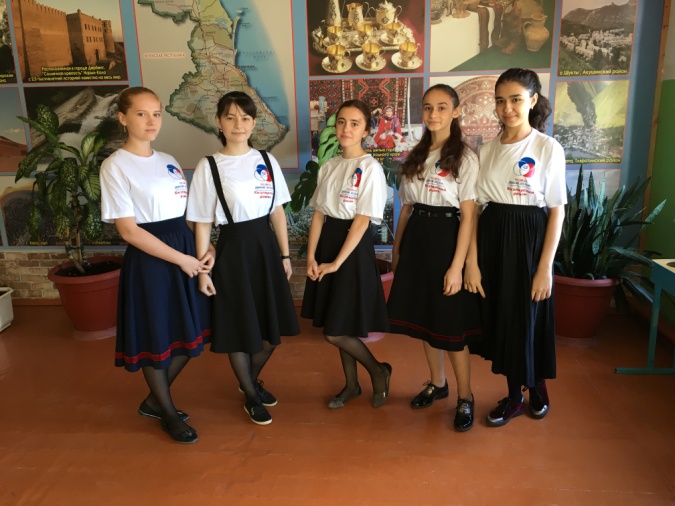 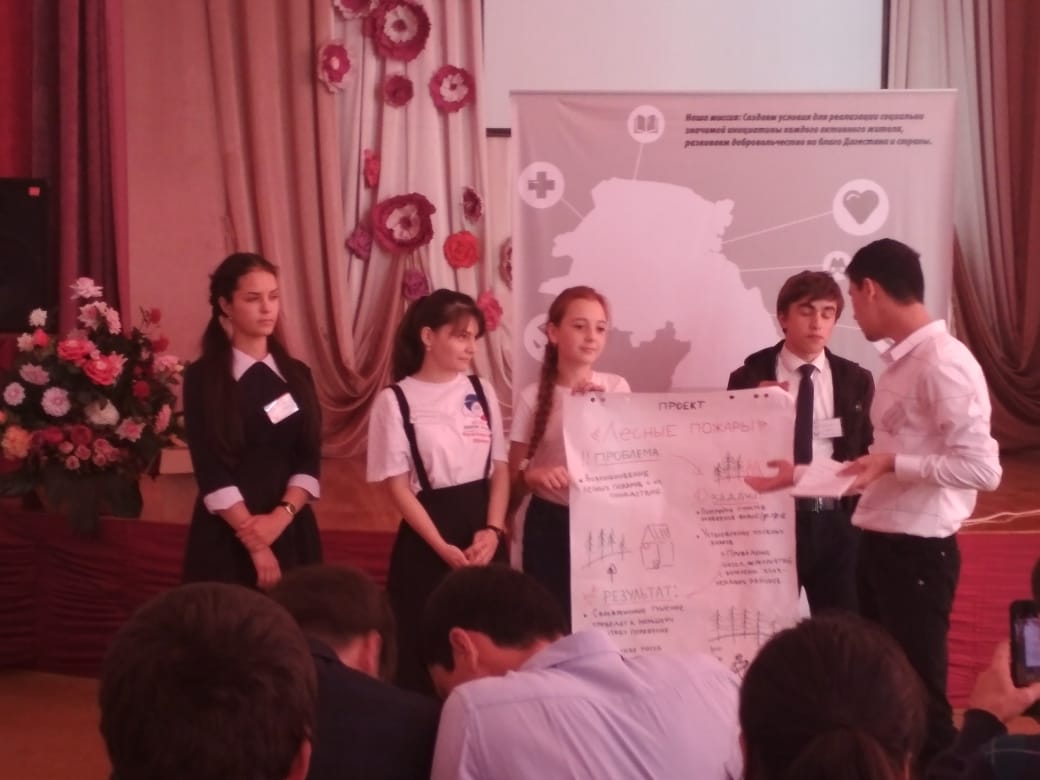 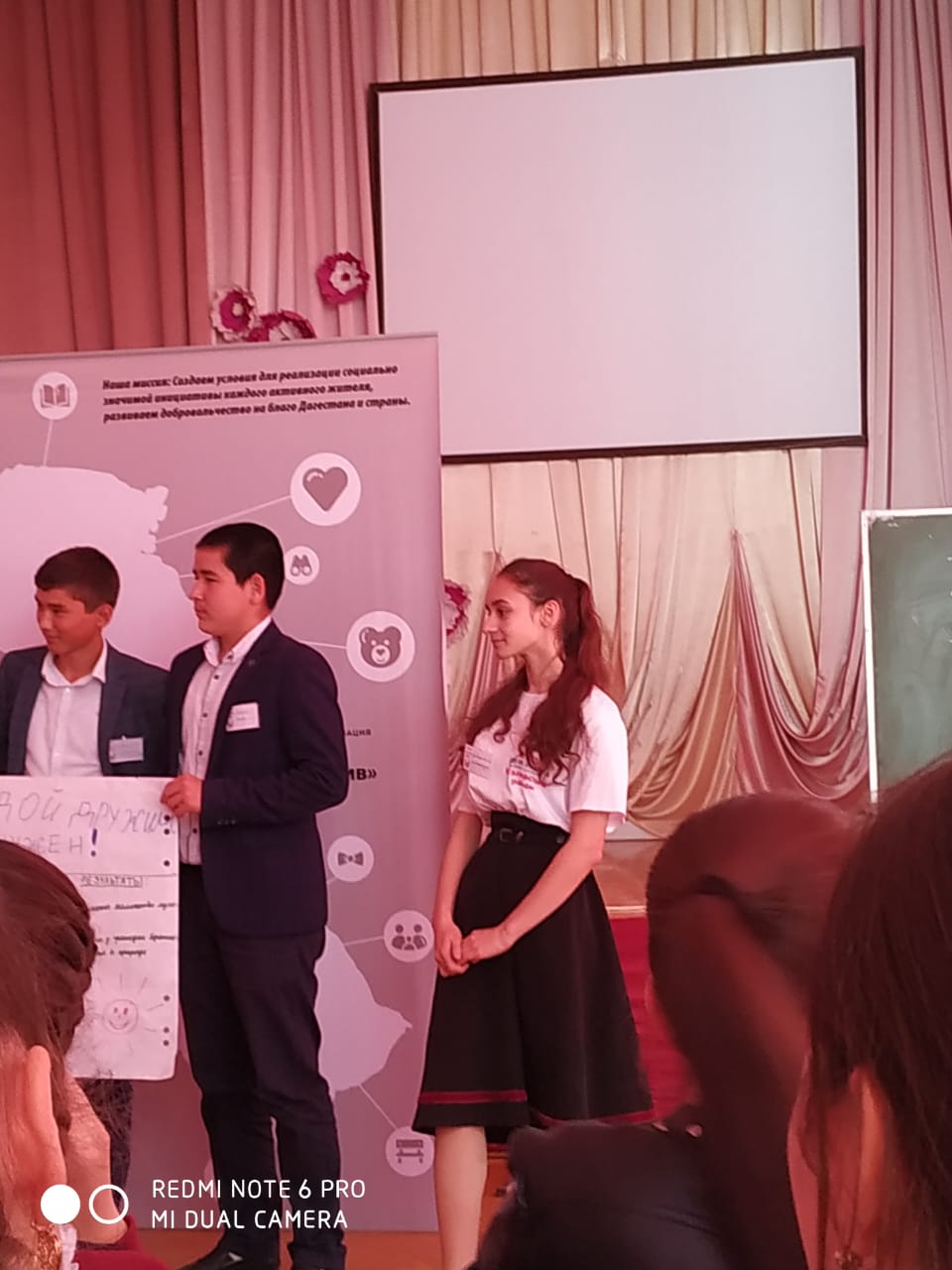 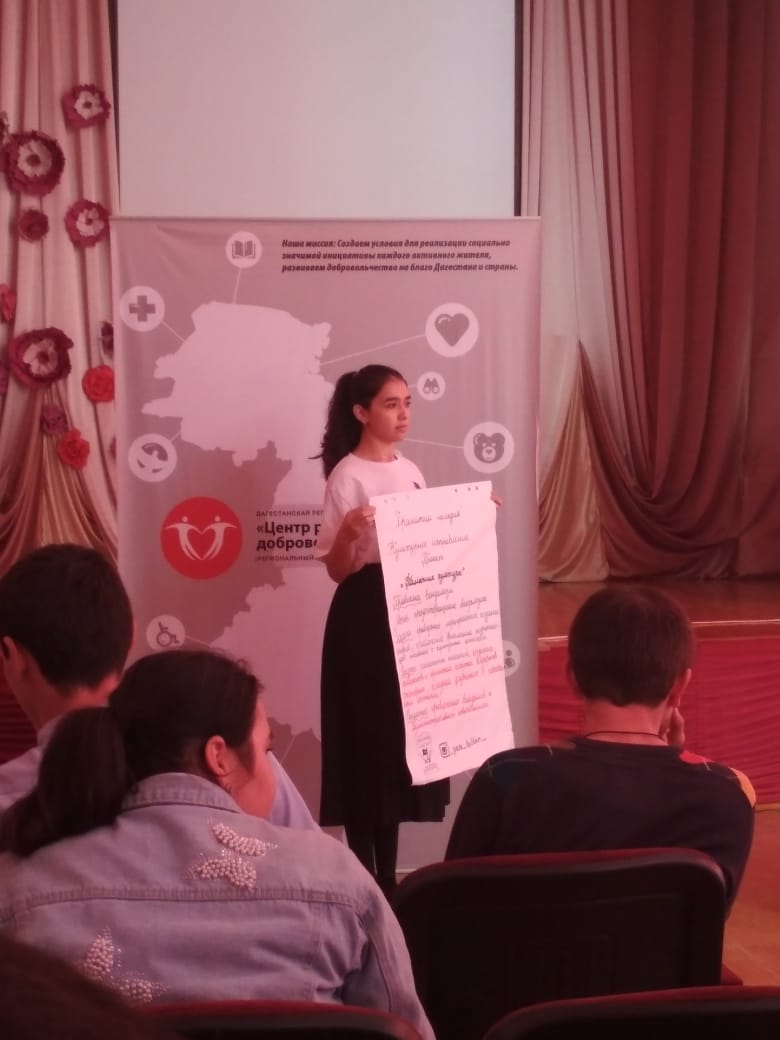 